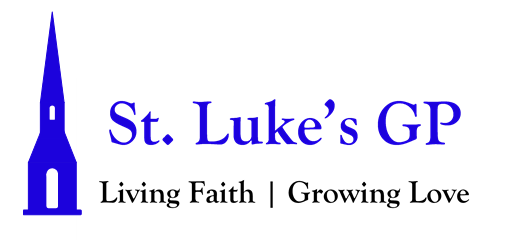 St. Luke’s Gondola Point Morning Prayer Service Feast of Christ the King - November 22, 2020[Un-bolded words are said by one, Bolded words can be said by all.]PENITENTIAL RITE If we say we have no sin, we deceive ourselves, and the truth is not in us. But if we confess our sins, God is faithful and just, and will forgive our sins and cleanse us from all unrighteousness. 1 John 1.8, 9Dear friends in Christ, as we prepare to worship almighty God, let us with penitent and obedient hearts confess our sins, that we may obtain forgiveness by his infinite goodness and mercy.Silence is kept. Most merciful God, we confess that we have sinned against you in thought, word, and deed, by what we have done and by what we have left undone. We have not loved you with our whole heart; we have not loved our neighbours as ourselves. We are truly sorry and we humbly repent. For the sake of your Son Jesus Christ, have mercy on us and forgive us, that we may delight in your will, and walk in your ways, to the glory of your name. Amen. Almighty God have mercy upon us, pardon and deliver us from all our sins, confirm and strengthen us in all goodness, and keep us in eternal life; through Jesus Christ our Lord. Amen.Opening Hymn: The Kingdom of GodMORNING PRAYERLord, open our lips, And our mouth shall proclaim your praise.O God, make speed to save us. O Lord, make haste to help us.Glory to the Father, and to the Son, and to the Holy Spirit: as it was in the beginning, is now, and will be for ever. Amen. Alleluia!God rules over all the earth: O come, let us worship.Jubilate Psalm 100 Be joyful in the Lord, all you lands; *serve the Lord with gladness and come before his presence with a song.Know this: The Lord himself is God; *he himself has made us, and we are his; we are his people and the sheep of his pasture.Enter his gates with thanksgiving; go into his courts with praise; *give thanks to him and call upon his name.For the Lord is good; his mercy is everlasting; *and his faithfulness endures from age to age.Glory to the Father, and to the Son, and to the Holy Spirit: as it was in the beginning, is now and will be for ever. Amen.God rules over all the earth: O come, let us worship.PROCLAMATION OF THE WORDA Reading from Ezekiel 34:11–16, 20–24.11 For thus says the Lord God: I myself will search for my sheep, and will seek them out. 12 As shepherds seek out their flocks when they are among their scattered sheep, so I will seek out my sheep. I will rescue them from all the places to which they have been scattered on a day of clouds and thick darkness. 13 I will bring them out from the peoples and gather them from the countries, and will bring them into their own land; and I will feed them on the mountains of Israel, by the watercourses, and in all the inhabited parts of the land. 14 I will feed them with good pasture, and the mountain heights of Israel shall be their pasture; there they shall lie down in good grazing land, and they shall feed on rich pasture on the mountains of Israel. 15 I myself will be the shepherd of my sheep, and I will make them lie down, says the Lord God. 16 I will seek the lost, and I will bring back the strayed, and I will bind up the injured, and I will strengthen the weak, but the fat and the strong I will destroy. I will feed them with justice.20 Therefore, thus says the Lord God to them: I myself will judge between the fat sheep and the lean sheep. 21 Because you pushed with flank and shoulder, and butted at all the weak animals with your horns until you scattered them far and wide, 22 I will save my flock, and they shall no longer be ravaged; and I will judge between sheep and sheep. 23 I will set up over them one shepherd, my servant David, and he shall feed them: he shall feed them and be their shepherd. 24 And I, the Lord, will be their God, and my servant David shall be prince among them; I, the Lord, have spoken.The Word of the Lord: Thanks be to God.Psalm 95:1–7Come, let us sing to the Lord; *let us shout for joy to the rock of our salvation.Let us come before his presence with thanksgiving *and raise a loud shout to him with psalms.For the Lord is a great God, *and a great king above all gods.In his hand are the caverns of the earth, *and the heights of the hills are his also.The sea is his, for he made it, *and his hands have molded the dry land.Come, let us bow down, and bend the knee, *and kneel before the Lord our Maker.For he is our God, and we are the people of his pasture and thesheep of his hand. *Oh, that today you would hearken to his voice!Glory be to the Father, and to the Son, and to the Holy Spirit: As it was in the beginning, is now and will be for ever. Amen.A Reading from Ephesians 1:15–23.15 I have heard of your faith in the Lord Jesus and your love toward all the saints, and for this reason 16 I do not cease to give thanks for you as I remember you in my prayers. 17 I pray that the God of our Lord Jesus Christ, the Father of glory, may give you a spirit of wisdom and revelation as you come to know him, 18 so that, with the eyes of your heart enlightened, you may know what is the hope to which he has called you, what are the riches of his glorious inheritance among the saints, 19 and what is the immeasurable greatness of his power for us who believe, according to the working of his great power. 20 God put this power to work in Christ when he raised him from the dead and seated him at his right hand in the heavenly places, 21 far above all rule and authority and power and dominion, and above every name that is named, not only in this age but also in the age to come. 22 And he has put all things under his feet and has made him the head over all things for the church, 23 which is his body, the fullness of him who fills all in all.The word of the Lord: Thanks be to God.Canticle 22bAll praise to thee, for thou, O King divine,didst yield the glory that of right was thine,that in our darkened hearts thy grace might shine:alleluia!Thou cam’st to us in lowliness of thought;by thee the outcast and the poor were sought,and by thy death was God’s salvation wrought:alleluia!Let this mind be in us which was in thee,who wast a servant that we might be free,humbling thyself to death on Calvary:alleluia!Wherefore, by God’s eternal purpose, thouart high exalted o’er all creatures now,and given the name to which all knees shall bow:alleluia!Let every tongue confess with one accordin heaven and earth that Jesus Christ is Lord;and God the Father be by all adored:alleluia!Hymn: Crown Him With Many Crowns (CP #378)The Lord be with you: And also with you.The Holy Gospel of our Lord Jesus Christ, according to Matthew (25:31-46). Glory to You, Lord Jesus Christ.31 “When the Son of Man comes in his glory, and all the angels with him, then he will sit on the throne of his glory. 32 All the nations will be gathered before him, and he will separate people one from another as a shepherd separates the sheep from the goats, 33 and he will put the sheep at his right hand and the goats at the left. 34 Then the king will say to those at his right hand, ‘Come, you that are blessed by my Father, inherit the kingdom prepared for you from the foundation of the world; 35 for I was hungry and you gave me food, I was thirsty and you gave me something to drink, I was a stranger and you welcomed me, 36 I was naked and you gave me clothing, I was sick and you took care of me, I was in prison and you visited me.’ 37 Then the righteous will answer him, ‘Lord, when was it that we saw you hungry and gave you food, or thirsty and gave you something to drink? 38 And when was it that we saw you a stranger and welcomed you, or naked and gave you clothing? 39 And when was it that we saw you sick or in prison and visited you?’ 40 And the king will answer them, ‘Truly I tell you, just as you did it to one of the least of these who are members of my family, you did it to me.’ 41 Then he will say to those at his left hand, ‘You that are accursed, depart from me into the eternal fire prepared for the devil and his angels; 42 for I was hungry and you gave me no food, I was thirsty and you gave me nothing to drink, 43 I was a stranger and you did not welcome me, naked and you did not give me clothing, sick and in prison and you did not visit me.’ 44 Then they also will answer, ‘Lord, when was it that we saw you hungry or thirsty or a stranger or naked or sick or in prison, and did not take care of you?’ 45 Then he will answer them, ‘Truly I tell you, just as you did not do it to one of the least of these, you did not do it to me.’ 46 And these will go away into eternal punishment, but the righteous into eternal life.”The Gospel of Christ: Praise be to You, O Christ.SermonThe Apostles’ Creed Let us confess our faith, as we say, I believe in God, the Father almighty, creator of heaven and earth. I believe in Jesus Christ, his only Son, our Lord. He was conceived by the power of the Holy Spirit and born of the Virgin Mary. He suffered under Pontius Pilate, was crucified, died, and was buried. He descended to the dead. On the third day he rose again. He ascended into heaven, and is seated at the right hand of the Father. He will come again to judge the living and the dead. I believe in the Holy Spirit, the holy catholic Church, the communion of saints, the forgiveness of sins, the resurrection of the body, and the life everlasting. Amen.Hymn: He is Lord (MP #220)INTERCESSIONSBy your incarnation and your birth in poverty, by your baptism, your fasting, and your trials in the desert, O Lord, hear our prayer; Lord, have mercy.By your agony in the garden, by your cross and passion, by your death and burial, by your resurrection and ascension, and by the gift of your Holy Spirit, O Lord, hear our prayer; Lord, have mercy.In times of trouble and in times of well-being, at the hour we die and on the day of your glory, O Lord, hear our prayer; Lord, have mercy.Deliver us from war and violence, from hardness of heart and from contempt of your love and your promises; O Lord, hear our prayer; Lord, have mercy.Enlighten our lives with your word, that in it we may find our way and our hope; O Lord, hear our prayer; Lord, have mercy.Assist your people in every land, govern them in peace and justice, defend them from the enemies of life; O Lord, hear our prayer; Lord, have mercy.Hear and answer our prayers, O Lord; Father, Son, and Holy Spirit, according to your will, and your grace.[Take a moment of silence to offer up prayers and thanksgivings, for yourself and others. Our weekly prayer list can be found in this week’s bulletin.]Almighty God, Father of all mercies,we your unworthy servants give you humble thanks for all your goodness and loving-kindness to us and all whom you have made.We bless you for our creation, preservation, and all the blessings of this life; but above all for your immeasurable love in the redemption of the world by our Lord Jesus Christ; for the means of grace, and for the hope of glory.And, we pray, give us such an awareness of your mercies, that with truly thankful hearts we may show forth your praise, not only with our lips, but in our lives, by giving up ourselves to your service, and by walking before you in holiness and righteousness all our days; through Jesus Christ our Lord, to whom with you and the Holy Spirit, be honour and glory throughout all ages. Amen.CollectAlmighty and everlasting God,whose will it is to restore all things in your well-beloved Son, our Lord and King, grant that the peoples of the earth, now divided and enslaved by sin,may be freed and brought together under his gentle and loving rule;who lives and reigns with you and the Holy Spirit, one God, now and for ever. Amen.The Lord’s PrayerAnd now, as our Saviour Christ has taught us, we are bold to say, Our Father, who art in heaven, hallowed be thy name, thy kingdom come, thy will be done, on earth as it is in heaven. Give us this day our daily bread. And forgive us our trespasses, as we forgive those who trespass against us. And lead us not into temptation, but deliver us from evil. For thine is the kingdom, the power, and the glory, for ever and ever. Amen.Let us bless the Lord. Thanks be to God.Hymn: Alleluia, Sing To Jesus (CP #374)Dismissal The grace of our Lord Jesus Christ, and the love of God, and the fellowship of the Holy Spirit, be with us all evermore. Amen.